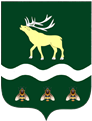 АДМИНИСТРАЦИЯЯКОВЛЕВСКОГО МУНИЦИПАЛЬНОГО ОКРУГА ПРИМОРСКОГО КРАЯ ПОСТАНОВЛЕНИЕ О внесении изменений в постановление Администрации Яковлевского муниципального округа от 29.12.2023 № 260-НПА «Об утверждении муниципальной программы «Укрепление общественного здоровья населения Яковлевского муниципального округа» на 2024-2030 годы»Руководствуясь Федеральным законом от 06.10.2003 г. № 131-ФЗ «Об общих принципах организации местного самоуправления в Российской Федерации», распоряжением Администрации Яковлевского муниципального округа от 05.07.2023 № 514-ра «Об утверждении Перечня муниципальных программ Яковлевского муниципального округа», постановлением Администрации Яковлевского муниципального округа от 26.03.2024 № 328-ра «О внесении изменений в распоряжение Администрации Яковлевского муниципального округа от 05.07.2023 № 514-ра «Об утверждении Перечня муниципальных программ Яковлевского муниципального округа»», на основании Устава Яковлевского муниципального округа, Администрация Яковлевского муниципального округаПОСТАНОВЛЯЕТ:Внести в постановление Администрации Яковлевского муниципального округа от 29.12.2023 № 260-НПА «Об утверждении муниципальной программы «Укрепление общественного здоровья населения Яковлевского муниципального округа» на 2024-2030 годы» (далее - муниципальная программа), следующие изменения:Изложить паспорт муниципальной программы в новой редакции согласно приложению № 1 к настоящему постановлению;Изложить приложение № 2 к муниципальной программе в новой редакции согласно приложению № 2 к настоящему постановлению; Изложить приложение № 4 к муниципальной программе в новой редакции согласно приложению № 3 к настоящему постановлению.Изложить приложение № 5 к муниципальной программе в новой редакции согласно приложению № 4 к настоящему постановлению.Руководителю аппарата Администрации Яковлевского муниципального округа (Сомова О.В.) обеспечить публикацию настоящего постановления в газете «Сельский труженик» и размещение на официальном сайте Яковлевского муниципального округа.Настоящее постановление вступает в силу со дня его официального опубликования.Контроль исполнения настоящего постановления оставляю за собой.Глава Яковлевского муниципального округа 							А.А. КоренчукПриложение № 1 к постановлению Администрации Яковлевского муниципального округа  от_17.04.2024 №  301 – нпаПаспорт муниципальной программы«Укрепление общественного здоровья населенияЯковлевского муниципального округа» на 2024-2030 годыХарактеристика проблемы и обоснование необходимости ее решения программными методами, цели и задачи муниципальной программыГеографическая характеристика округаЯковлевский муниципальный округ расположен в центральной части Приморского края. Яковлевский округ граничит:- на севере с Кировским муниципальным округом;- на востоке - с Чугуевским муниципальным округом;- на юге и юго-западе – с Анучинским муниципальным округом;- на западе – со Спасским муниципальным округом.На юго-западе к району примыкает территория Арсеньевского городского округа.Общая протяженность границ составляет примерно 600 км. Общая площадь территории  муниципального района – 2400,01кв.км.Административным центром является село Яковлевка.Демографическая характеристикаНа 1 ноября 2023 численность населения (постоянных жителей) Яковлевского района составляет 13 652 человека, в том числе детей в возрасте до 6 лет - 1 360 человек, подростков (школьников) в возрасте от 7 до 17 лет - 1 616 человек, молодежи от 18 до 29 лет - 1 633 человека, взрослых в возрасте от 30 до 60 лет - 5 875 человек, пожилых людей от 60 лет - 2 976 человек, а долгожителей Яковлевского района старше 80 лет - 191 человекЗаболеваемость, смертность от НИЗНа первом месте среди причин смертности все годы стоят болезни органов кровообращения. На втором месте – новообразования, при этом отмечается уменьшение этого показателя на 6,2%. Все умершие больные ЗНО стояли на диспансерном учете.На третьем месте – болезни органов пищеварения. В 2022 году отмечается уменьшение этого показателя на 20%.Показатель смертности в трудоспособном возрасте ниже этого показателя в Территориальной программе государственных гарантий Приморского края на 52,4 %.В Яковлевском муниципальном округе реализуется комплекс мероприятий, направленных на формирование здорового образа жизни. Вопросы формирования здорового образа жизни рассматриваются на заседаниях межведомственных комиссий округа - антинаркотической комиссии, межведомственной комиссии по профилактике правонарушений, комиссии по делам несовершеннолетних и защите их прав, межведомственной комиссии по противодействию распространения ВИЧ-инфекции.Однако, среди жителей Яковлевского муниципального округа отмечается значительный уровень распространенности факторов риска развития неинфекционных заболеваний, в том числе являющихся лидирующими причинами смертности - сердечно-сосудистых и онкологических. Сохраняются недостаточная мотивация и ответственность граждан за сохранение собственного здоровья.Одна из причин - недостаточная информированность жителей округа по вопросам здоровья. В связи с этим необходимы меры, повышающие приверженность населения к здоровому образу жизни, раннему выявлению факторов риска, а так же ранней диагностике и лечению самих заболеваний.Программа нацелена  на формирование здорового образа жизни у граждан, в том числе у детей и подростков, существенным образом должно быть поддержано мероприятиями, направленными на повышение информированности граждан о факторах риска для их здоровья, формирование мотивации к ведению здорового образа жизни. Здоровый образ жизни предполагает отказ от потребления табака и наркотиков, злоупотребления алкоголем, а также рациональное питание и наличие достаточного уровня физической активности, предотвращающих развитие ожирения.Активное информирование населения о факторах риска для здоровья и формирование мотивации к ведению здорового образа жизни должны осуществляться через все средства массовой информации (сеть Интернет, печатное издание с учетом специфики групп населения, различающихся по возрасту, полу, образованию, социальному статусу).Особое значение в настоящее время имеет формирование здорового образа жизни у детей, подростков, молодежи, что обусловлено большой распространенностью среди них курения, а также высокой частотой выявления нерационального питания, избыточной массы тела и ожирения, низкой физической активности.Отдельного внимания заслуживают проблемы наркомании и алкоголизма.Профилактические мероприятия должны стать ключевыми в борьбе с сердечно-сосудистыми и онкологическими заболеваниями, прежде всего среди граждан трудоспособного возраста. Один из важнейших ресурсов - проведение информационных кампаний.Формирование системы мотивации граждан к здоровому образу жизни, включая здоровое питание и отказ от вредных привычек. Обеспечение к 2030 году увеличения доли граждан, ведущих здоровый образ жизни, за счет формирования среды, способствующей ведению гражданами здорового образа жизни, включая здоровое питание, защиту от табачного дыма, снижение потребления алкоголя, а также самогоноварения, мотивирования граждан к ведению здорового образа жизни посредством внедрения программ общественного здоровья, информационно-коммуникационных кампаний, вовлечения граждан и некоммерческих организаций в мероприятия по укреплению общественного здоровья, разработки.Цель программы:Улучшение здоровья граждан, формирование культуры общественного здоровья, ответственного отношения к здоровью.Задачи программы:- обеспечение развития механизма межведомственного взаимодействия при создании условий для профилактики неинфекционных и инфекционных заболеваний, формирования потребности и ведения населением здорового образа жизни;- проведение информационно-коммуникационных кампаний по пропаганде здорового образа жизни- проведение информационно-коммуникационных кампаний по борьбе с ожирением.II. СВЕДЕНИЯ ОБ ИНДИКАТОРАХ И НЕПОСРЕДСТВЕННЫХ РЕЗУЛЬТАТАХ РЕАЛИЗАЦИИ МУНИЦИПАЛЬНОЙ ПРОГРАММЫЦелевые индикаторы и показатели Муниципальной программы соответствуют ее целям и задачам.Сведения о целевых индикаторах, показателях Муниципальной программы представлены в приложении № 1 к Муниципальной программе.III. ПЕРЕЧЕНЬ МЕРОПРИЯТИЙ МУНИЦИПАЛЬНОЙ ПРОГРАММЫИ ПЛАН ИХ РЕАЛИЗАЦИИПеречень мероприятий Муниципальной программы с указанием ответственного исполнителя и соисполнителей, сроков и ожидаемых результатов их реализации,  приведены в приложении № 2 к Муниципальной программе. IV. МЕХАНИЗМ РЕАЛИЗАЦИИ МУНИЦИПАЛЬНОЙ ПРОГРАММЫМеханизм реализации Муниципальной программы основан на осуществлении мероприятий в соответствии с финансовыми средствами, предусмотренными в бюджете Яковлевского муниципального округа на финансирование Программы на очередной финансовый год. Управление Муниципальной программой осуществляется ответственным исполнителем – отделом социальной политики Администрации Яковлевского муниципального округа. Ответственный исполнитель:- организует реализацию Программы, обеспечивает внесение изменений в муниципальную программу и несет ответственность за достижение целевых индикаторов и показателей Программы, а также, конечных результатов ее реализации;- ежеквартально осуществляет мониторинг реализации Программы, подготавливает годовой отчет о ходе реализации и оценке эффективности реализации Программы (далее – годовой отчет) и предоставляет его в установленный срок в управление экономического развития Администрации Яковлевского муниципального округа.Текущее управление и контроль за реализацией Программы осуществляется ответственным исполнителем совместно с соисполнителями.Соисполнители Программы:- предоставляют в установленный срок ответственному исполнителю информацию о ходе реализации отдельных мероприятий, в реализации которых принимали участие;- предоставляют ответственному исполнителю информацию, необходимую для проведения ежеквартального мониторинга реализации Программы, оценки эффективности реализации и подготовки годового отчета;- несут ответственность за достижение целевых показателей отдельных мероприятий, в реализации которых принимали участие.Реализация мероприятий Программы осуществляется в соответствии с Федеральным законом от 05.04.2013 № 44-ФЗ «О контрактной системе в сфере закупок товаров, работ, услуг для обеспечения государственных и муниципальных нужд». V. ПРОГНОЗ СВОДНЫХ ПОКАЗАТЕЛЕЙ МУНИЦИПАЛЬНЫХ ЗАДАНИЙ НА ОКАЗАНИЕ МУНИЦИПАЛЬНЫХ УСЛУГ (РАБОТ) МУНИЦИПАЛЬНЫМИ УЧРЕЖДЕНИЯМИ В РАМКАХ МУНИЦИПАЛЬНОЙ ПРОГРАММЫПрогноз сводных показателей муниципальных услуг (работ) в рамках Муниципальной программы приведены в приложение № 3 к Муниципальной программе.VI. РЕСУРСНОЕ ОБЕСПЕЧЕНИЕ РЕАЛИЗАЦИИ МУНИЦИПАЛЬНОЙ ПРОГРАММЫИнформация о ресурсном обеспечении реализации Муниципальной программы за счет средств бюджета Яковлевского муниципального округа с расшифровкой по главным распорядителям средств бюджета, а также, по годам реализации Муниципальной программы приведены в приложении № 4 к Муниципальной программе.Информация о прогнозной оценке расходов на реализацию Муниципальной программы за счет всех источников приведена в приложении № 5 к Муниципальной программе.Приложение № 2 к постановлению Администрации Яковлевского муниципального округа  от_17.04.2024 №  301 – нпаПриложение №2 к муниципальной программе «Укрепление общественного здоровья населения Яковлевского муниципального округа» на 2024-2030 годы, утвержденной постановлением Администрации Яковлевского муниципального округаот 29.12.203 №260- НПАПЕРЕЧЕНЬ МЕРОПРИЯТИЙМУНИЦИПАЛЬНОЙ ПРОГРАММЫ «УКРЕПЛЕНИЕ ОБЩЕСТВЕННОГО ЗДОРОВЬЯ НАСЕЛЕНИЯ ЯКОВЛЕВСКОГО МУНИЦИПАЛЬНОГО ОКРУГА» НА 2024 – 2030 ГОДЫПриложение № 3 к постановлению Администрации Яковлевского муниципального округа  от_17.04.2024 №  301 – нпаПриложение №4к муниципальной программе «Укрепление общественного здоровья населения Яковлевского муниципального округа» на 2024-2030 годы, утвержденной постановлением Администрации Яковлевского муниципального округаот 29.12.203 №260- НПАРЕСУРСНОЕ ОБЕСПЕЧЕНИЕ РЕАЛИЗАЦИИ МУНИЦИПАЛЬНОЙ ПРОГРАММЫ ЯКОВЛЕВСКОГО МУНИЦИПАЛЬНОГО ОКРУГА «УКРЕПЛЕНИЕ ОБЩЕСТВЕННОГО ЗДОРОВЬЯ НАСЕЛЕНИЯ ЯКОВЛЕВСКОГО МУНИЦИПАЛЬНОГО ОКРУГА» НА 2024-2030 ГОДЫПриложение № 4 к постановлению Администрации Яковлевского муниципального округа  от_17.04.2024 №  301 – нпа Приложение №5 к муниципальной программе «Укрепление общественного здоровья населения Яковлевского муниципального округа» на 2024-2030 годы, утвержденной постановлением Администрации Яковлевского муниципального округаот 29.12.203 №260- НПАПРОГНОЗНАЯ ОЦЕНКА РАСХОДОВ НА РЕАЛИЗАЦИЮ МУНИЦИПАЛЬНОЙ ПРОГРАММЫ ЯКОВЛЕВСКОГО МУНИЦИПАЛЬНОГО ОКРУГА «УКРЕПЛЕНИЕ ОБЩЕСТВЕННОГО ЗДОРОВЬЯ НАСЕЛЕНИЯ ЯКОВЛЕВСКОГО МУНИЦИПАЛЬНОГО ОКРУГА» НА 2024-2030 ГОДЫот17.04.2024с. Яковлевка№301- нпаОтветственный исполнитель программыОтдел социальной политики Администрации Яковлевского муниципального округаСоисполнители Программы- управление молодежной политики, спорта и туризма Администрации Яковлевского муниципального округа;- комиссия по делам несовершеннолетних и защите их прав Администрации Яковлевского муниципального округа;- МКУ «Управление культуры» Яковлевского муниципального округаСтруктура программыОтельные мероприятия муниципальной программы:Мотивирование граждан к ведению здорового образа жизни посредством проведения информационно-коммуникационных кампаний, а также вовлечение граждан и некоммерческих организаций в мероприятия по укреплению общественного здоровья.Проведение мероприятий по снижению масштаба злоупотребления алкогольной и табачной продукцией.Цель ПрограммыУлучшение здоровья граждан, формирование культуры общественного здоровья, ответственного отношения к здоровьюЗадачи Программы- обеспечение развития механизма межведомственного взаимодействия при создании условий для профилактики неинфекционных и инфекционных заболеваний, формирования потребности и ведения населением здорового образа жизни;- проведение информационно-коммуникационных кампаний по пропаганде здорового образа жизни;- проведение информационно-коммуникационных кампаний по борьбе с ожирением.Сроки реализации Программы  2024-2030 годыОбъемы бюджетных ассигнований программыВсего на реализацию Программы предусматривается: 1 241 000,00 рублей за счет средств бюджета Яковлевского муниципального округа, в том числе:- 2024 год – 251 000,00 рублей;- 2025 год – 165 000,00 рублей;- 2026 год – 165 000,00 рублей;- 2027 год – 165 000,00 рублей; - 2028 год – 165 000,00 рублей.- 2029 год – 165 000,00 рублей- 2030 год – 165 000,00 рублейИндикаторы достижения цели- доля населения, охваченного профилактическими мероприятиями, направленными на снижение распространения неинфекционных и инфекционных заболеваний, от общей численности населения Яковлевского муниципального округа;- количество участников физкультурно-оздоровительных и тематических мероприятий по формированию у населения мотивации к здоровому образу жизни; - количество организаций, обеспечивающих размещение на информационных стендах и сайтах организации  наглядной агитации санитарно-просветительской направленности за здоровый образ жизни.№показатели2020202020212021202220222022Целевые показатели ТПГГ2022 г№показателиабс             На 100 000абсНа 100 000абсНа 100 000% умерших не наблюдавшихся в течение последнего года (12 мес) от общего по подгруппе. (например: Мужчины до 59 лет)На 100 0002.4Смертность в трудоспособном возрасте:57385,146323,334243,573,5558,02.4Мужчины 18-5947317,537260,126186,24882.4Женщины 18-54  лет1067,5963,2857,3252.5Смертность от болезней кровообращения (ОБЩАЯ)118797,277541,285608,9402.5.1Смертность от болезней кровообращения(ИБС) всего25235,31498,414100,246,72.5.1Мужчины до 59 лет748,5321,1428,7752.5.1Женщины до 54 лет16,9000002.5.1Мужчины после 60 лет1176,3642,2535,8602.5.1Женщины после 55 лет641,6535,1535,818,22.5.2Смертность от болезней кровообращения(ЦВБ) всего32196,1749,216114,6102.5.2Мужчины до 59 лет213,8017,202.5.2Женщины до 54 лет0214,402.5.2Мужчины после 60 лет16111,0214,1743,114,32.5.2Женщины после 55 лет1497,2535,1642,9102.6Смертность от болезней органов дыхания  (ОБЩАЯ)641,6321,1535,8602.6.1Смертность от болезней органов дыхания  (пневмония)641,617,0535,8602.6.1Мужчины до 59 лет320,817,0214,4502.6.1Женщины до 54 лет02.6.1Мужчины после 60 лет214,4502.6.1Женщины после 55 лет320,817,21002.6.2Смертность от болезней органов дыхания  (ХОБЛ)00214,1002.6.2Мужчины до 59 лет2.6.2Женщины до 54 лет2.6.2Мужчины после 60 лет214,12.6.2Женщины после 55 лет2.7Смертность от болезней органов пищеварения (ОБЩАЯ)1147,21498,41178,880,82.7.1.Смертность от болезней органов пищеварения (ЯБЖ и ЯБДПК; кровотечения)00428,217,21002.7.1.Мужчины до 59 лет17,017,21002.7.1.Женщины до 54 лет02.7.1.Мужчины после 60 лет214,102.7.1.Женщины после 55 лет17,002.7.2.Смертность от болезней органов пищеварения (цирроза печени)320,2214,1750,128,62.7.2.Мужчины до 59 лет321,602.7.2.Женщины до 54 лет17,202.7.2.Мужчины после 60 лет214,1214,41002.7.2.Женщины после 55 лет17,202.7.3.Смертность от болезней органов пищеварения (панкреатита, панкреонекроз)320,8535,102.7.3.Мужчины до 59 лет17,02.7.3.Женщины до 54 лет17,02.7.3.Мужчины после 60 лет321,12.7.3.Женщины после 55 лет2.8Смертность от ЗНО22152,629203,827193,402.8Мужчины до 59 лет641,61070,2321,602.8Женщины до 54 лет213,8321,117,202.8Мужчины после 60 лет213,81284,415107,502.8Женщины после 55 лет1283,2428,2857,402.9Смертность от травм 962,2642,2428,71002.9Мужчины до 59 лет748,4428,2321,61002.9Женщины до 54 лет02.9Мужчины после 60 лет16,917,017,21002.9Женщины после 55 лет16,917,002.10Смертность от внешних причин  29201,321147,7321,61002.10Мужчины до 59 лет18124,8963,302.10Женщины до 54 лет641,6214,1214,41002.10Мужчины после 60 лет320,8749,202.10Женщины после 55 лет213,8321,117,21002.11Смертность от туберкулеза427,6642,217,202.11Мужчины до 59 лет213,817,002.11Женщины до 54 лет16,9214,117,202.11Мужчины после 60 лет16,9321,102.11Женщины после 55 лет02.12Смертность от ВИЧ000002.12Мужчины до 59 лет2.12Женщины до 54 лет2.12Мужчины после 60 лет2.12Женщины после 55 лет№ п/пстатусНаименование муниципальной программы (подпрограммы), мероприятия/мероприятий в рамках отдельного мероприятияОтветственный исполнительсроксрокНепосредственный результат (краткое описание)№ п/пстатусНаименование муниципальной программы (подпрограммы), мероприятия/мероприятий в рамках отдельного мероприятияОтветственный исполнительНепосредственный результат (краткое описание)1234567Муниципальная программа«Укрепление общественного здоровья населения Яковлевского муниципального округа» на 2024 – 2030 годыОтдел социальной политики Администрации Яковлевского муниципального округа20242030укрепление здоровья, формирование навыков ведения здорового образа жизни у населения Яковлевского муниципального округа1.Отдельное мероприятиеМотивирование граждан к ведению здорового образа жизни посредством проведения информационно-коммуникационных кампаний, а также вовлечение граждан и некоммерческих организаций в мероприятия по укреплению общественного здоровьяОтдел социальной политики Администрации Яковлевского муниципального округа20242030повышение уровня санитарно-гигиенического просвещения, информационности населения округа по вопросам сохранения и укрепления здоровья.1.1.мероприятиеОрганизация работы «Поезда здоровья» на территории Яковлевского муниципального округаОтдел социальной политики Администрации Яковлевского муниципального округа20242030увеличение доли населения, охваченного профилактическими мероприятиями, направленными на снижение распространения неинфекционных и инфекционных заболеваний1.2.мероприятиеПроведение массовых мероприятий и акций, направленных на информирование населения по вопросам здорового образа жизни, профилактике хронических неинфекционных заболеваний, в том числе с учетом Международных и Всемирных датОтдел социальной политики Администрации Яковлевского муниципального округа20242030формирование системы мотивации граждан к ведению здорового образа жизни1.3.мероприятиеТиражирование и распространение печатной продукции (плакаты, памятки, листовки, буклеты) для населения по вопросам формирования здорового образа жизни, в том числе здорового питания и физической активностиОтдел социальной политики Администрации Яковлевского муниципального округа20242030повышение уровня информационности населения округа по вопросам сохранения и укрепления здоровья.1.4.мероприятиеОбучение специалистов по физическому воспитанию образовательных учреждений принципам реализации адаптивных программОтдел социальной политики Администрации Яковлевского муниципального округа20242030формирование среды, способствующей ведению гражданами здорового образа жизни2.Отдельное мероприятиеПроведение мероприятий по снижению масштаба злоупотребления алкогольной и табачной продукциейОтдел социальной политики Администрации Яковлевского муниципального округа20242030формирование среды, способствующей ведению гражданами здорового образа жизни, включая защиту от табачного дыма, снижение потребления алкоголя2.1.мероприятиеОрганизация и проведение информационно-просветительских, спортивных мероприятий, социально значимых акций для населения, в том числе с привлечением волонтеровОтдел социальной политики Администрации Яковлевского муниципального округа20242030повышение уровня информационности населения округа по вопросам сохранения и укрепления здоровья, формирование системы мотивации граждан к ведению здорового образа жизни2.2.мероприятиеМероприятия по организации и контролю реализации Федерального закона от 23.02.2013г. № 15-ФЗ  «Об охране здоровья граждан от воздействия окружающего табачного дыма и последствий потребления табака», соблюдению федеральных и региональных нормативных правовых актов, регламентирующих порядок, в том числе ограничения, реализации спиртосодержащей продукцииОтдел социальной политики Администрации Яковлевского муниципального округа20242030осуществление контроля за соблюдением федеральных и региональных нормативных правовых актов, регламентирующих порядок, в том числе ограничения, реализации спиртосодержащей и табачной  продукции№ п/пСтатусНаименованиеОтветственный исполнитель, соисполнителиКод бюджетной классификацииКод бюджетной классификацииКод бюджетной классификацииКод бюджетной классификацииРасходы (руб.), годыРасходы (руб.), годыРасходы (руб.), годыРасходы (руб.), годыРасходы (руб.), годыРасходы (руб.), годыРасходы (руб.), годы№ п/пСтатусНаименованиеОтветственный исполнитель, соисполнителиГРБСРзПрЦСРВР2024202520262027202820292030123456789101112131415Муниципальная программа«Укрепление общественного здоровья населения Яковлевского муниципального округа» на 2024 – 2030 годыВсего251 000,00165 000,00165 000,00165 000,00165 000,00165 000,00165 000,00Муниципальная программа«Укрепление общественного здоровья населения Яковлевского муниципального округа» на 2024 – 2030 годыОтдел социальной политики Администрации ЯМО97710060100000000240226 000,00140 000,00140 000,00140 000,00140 000,00140 000,00140 000,00Муниципальная программа«Укрепление общественного здоровья населения Яковлевского муниципального округа» на 2024 – 2030 годыУправление молодежной политики, спорта и туризма Администрации ЯМО9770709010000000024010 000,0010 000,0010 000,0010 000,0010 000,0010 000,0010 000,00Муниципальная программа«Укрепление общественного здоровья населения Яковлевского муниципального округа» на 2024 – 2030 годыКомиссия по делам несовершеннолетних и защите их прав Администрации ЯМО977011301000000002405 000,005 000,005 000,005 000,005 000,005 000,005 000,00Муниципальная программа«Укрепление общественного здоровья населения Яковлевского муниципального округа» на 2024 – 2030 годыМКУ «Управление культуры»9820804010000000024010 000,0010 000,0010 000,0010 000,0010 000,0010 000,0010 000,001.Отдельное мероприятиеМотивирование граждан к ведению здорового образа жизни посредством проведения информационно-коммуникационных кампаний, а также вовлечение граждан и некоммерческих организаций в мероприятия по укреплению общественного здоровьяВсего231 000,00145 000,00145 000,00145 000,00145 000,00145 000,00145 000,001.Отдельное мероприятиеМотивирование граждан к ведению здорового образа жизни посредством проведения информационно-коммуникационных кампаний, а также вовлечение граждан и некоммерческих организаций в мероприятия по укреплению общественного здоровьяОтдел социальной политики Администрации ЯМО97710060100100000240221 000,00135 000,00135 000,00135 000,00135 000,00135 000,00135 000,001.Отдельное мероприятиеМотивирование граждан к ведению здорового образа жизни посредством проведения информационно-коммуникационных кампаний, а также вовлечение граждан и некоммерческих организаций в мероприятия по укреплению общественного здоровьяУправление молодежной политики, спорта и туризма Администрации ЯМО 9770709101001000002405 000,005 000,005 000,005 000,005 000,005 000,005 000,001.Отдельное мероприятиеМотивирование граждан к ведению здорового образа жизни посредством проведения информационно-коммуникационных кампаний, а также вовлечение граждан и некоммерческих организаций в мероприятия по укреплению общественного здоровьяКомиссия по делам несовершеннолетних и защите их прав Администрации ЯМО9770113010000000024000000001.Отдельное мероприятиеМотивирование граждан к ведению здорового образа жизни посредством проведения информационно-коммуникационных кампаний, а также вовлечение граждан и некоммерческих организаций в мероприятия по укреплению общественного здоровьяМКУ «Управление культуры»982080401001000002405 000,005 000,005 000,005 000,005 000,005 000,005 000,001.1.мероприятиеОрганизация работы «Поезда здоровья» на территории Яковлевского муниципального округаВсего196 000,00110 000,00110 000,00110 000,00110 000,00110 000,00110 000,001.1.мероприятиеОрганизация работы «Поезда здоровья» на территории Яковлевского муниципального округаОтдел социальной политики Администрации ЯМО977100610100100000240196 000,00110 000,00110 000,00110 000,00110 000,00110 000,00110 000,001.1.мероприятиеОрганизация работы «Поезда здоровья» на территории Яковлевского муниципального округаУправление молодежной политики, спорта и туризма Администрации ЯМО 97707091010010000024000000001.1.мероприятиеОрганизация работы «Поезда здоровья» на территории Яковлевского муниципального округаКомиссия по делам несовершеннолетних и защите их прав Администрации ЯМО9770113010000000024000000001.1.мероприятиеОрганизация работы «Поезда здоровья» на территории Яковлевского муниципального округаМКУ «Управление культуры»9820804010010000024000000001.2.мероприятиеПроведение массовых мероприятий и акций, направленных на информирование населения по вопросам здорового образа жизни, профилактике хронических неинфекционных заболеваний, в том числе с учетом Международных и Всемирных датВсего15 000,0015 000,0015 000,0015 000,0015 000,0015 000,0015 000,001.2.мероприятиеПроведение массовых мероприятий и акций, направленных на информирование населения по вопросам здорового образа жизни, профилактике хронических неинфекционных заболеваний, в том числе с учетом Международных и Всемирных датОтдел социальной политики Администрации ЯМО977100601001216402405 000,005 000,005 000,005 000,005 000,005 000,005 000,001.2.мероприятиеПроведение массовых мероприятий и акций, направленных на информирование населения по вопросам здорового образа жизни, профилактике хронических неинфекционных заболеваний, в том числе с учетом Международных и Всемирных датУправление молодежной политики, спорта и туризма Администрации ЯМО 977070901001216402405 000,005 000,005 000,005 000,005 000,005 000,005 000,001.2.мероприятиеПроведение массовых мероприятий и акций, направленных на информирование населения по вопросам здорового образа жизни, профилактике хронических неинфекционных заболеваний, в том числе с учетом Международных и Всемирных датКомиссия по делам несовершеннолетних и защите их прав Администрации ЯМО9770113010000000024000000001.2.мероприятиеПроведение массовых мероприятий и акций, направленных на информирование населения по вопросам здорового образа жизни, профилактике хронических неинфекционных заболеваний, в том числе с учетом Международных и Всемирных датМКУ «Управление культуры»982080401001216402405 000,005 000,005 000,005 000,005 000,005 000,005 000,001.3.мероприятиеТиражирование и распространение печатной продукции (плакаты, памятки, листовки, буклеты) для населения по вопросам формирования здорового образа жизни, в том числе здорового питания и физической активностиВсего10 000,0010 000,0010 000,0010 000,0010 000,0010 000,0010 000,001.3.мероприятиеТиражирование и распространение печатной продукции (плакаты, памятки, листовки, буклеты) для населения по вопросам формирования здорового образа жизни, в том числе здорового питания и физической активностиОтдел социальной политики Администрации ЯМО9771006010012165024010 000,0010 000,0010 000,0010 000,0010 000,0010 000,0010 000,001.3.мероприятиеТиражирование и распространение печатной продукции (плакаты, памятки, листовки, буклеты) для населения по вопросам формирования здорового образа жизни, в том числе здорового питания и физической активностиУправление молодежной политики, спорта и туризма Администрации ЯМО9770709010012164024000000001.3.мероприятиеТиражирование и распространение печатной продукции (плакаты, памятки, листовки, буклеты) для населения по вопросам формирования здорового образа жизни, в том числе здорового питания и физической активностиКомиссия по делам несовершеннолетних и защите их прав Администрации ЯМО9770113010000000024000000001.3.мероприятиеТиражирование и распространение печатной продукции (плакаты, памятки, листовки, буклеты) для населения по вопросам формирования здорового образа жизни, в том числе здорового питания и физической активностиМКУ «Управление культуры»9820804010012164024000000001.4.мероприятиеОбучение специалистов по физическому воспитанию образовательных учреждений принципам реализации адаптивных программВсего10 000,0010 000,0010 000,0010 000,0010 000,0010 000,0010 000,001.4.мероприятиеОбучение специалистов по физическому воспитанию образовательных учреждений принципам реализации адаптивных программОтдел социальной политики Администрации ЯМО9771006010012166024010 000,0010 000,0010 000,0010 000,0010 000,0010 000,0010 000,001.4.мероприятиеОбучение специалистов по физическому воспитанию образовательных учреждений принципам реализации адаптивных программУправление молодежной политики, спорта и туризма Администрации ЯМО 9770709010012164024000000001.4.мероприятиеОбучение специалистов по физическому воспитанию образовательных учреждений принципам реализации адаптивных программКомиссия по делам несовершеннолетних и защите их прав Администрации ЯМО9770113010000000024000000001.4.мероприятиеОбучение специалистов по физическому воспитанию образовательных учреждений принципам реализации адаптивных программМКУ «Управление культуры»9820804010012164024000000002.Отдельное мероприятиеПроведение мероприятий по снижению масштаба злоупотребления алкогольной и табачной продукциейВсего20 000,0020 000,0020 000,0020 000,0020 000,0020 000,0020 000,002.Отдельное мероприятиеПроведение мероприятий по снижению масштаба злоупотребления алкогольной и табачной продукциейОтдел социальной политики Администрации ЯМО977100601002000002405 000,005 000,005 000,005 000,005 000,005 000,005 000,002.Отдельное мероприятиеПроведение мероприятий по снижению масштаба злоупотребления алкогольной и табачной продукциейУправление молодежной политики, спорта и туризма Администрации ЯМО 977070901002000002405 000,005 000,005 000,005 000,005 000,005 000,005 000,002.Отдельное мероприятиеПроведение мероприятий по снижению масштаба злоупотребления алкогольной и табачной продукциейКомиссия по делам несовершеннолетних и защите их прав Администрации ЯМО977011301002000002405 000,005 000,005 000,005 000,005 000,005 000,005 000,002.Отдельное мероприятиеПроведение мероприятий по снижению масштаба злоупотребления алкогольной и табачной продукциейМКУ «Управление культуры»982080401002000002405 000,005 000,005 000,005 000,005 000,005 000,005 000,002.1.мероприятиеОрганизация и проведение информационно-просветительских, спортивных мероприятий, социально значимых акций для населения, в том числе с привлечением волонтеровВсего15 000,0015 000,0015 000,0015 000,0015 000,0015 000,0015 000,002.1.мероприятиеОрганизация и проведение информационно-просветительских, спортивных мероприятий, социально значимых акций для населения, в том числе с привлечением волонтеровОтдел социальной политики Администрации ЯМО977100601002216702405 000,005 000,005 000,005 000,005 000,005 000,005 000,002.1.мероприятиеОрганизация и проведение информационно-просветительских, спортивных мероприятий, социально значимых акций для населения, в том числе с привлечением волонтеровУправление молодежной политики, спорта и туризма Администрации ЯМО977070901002216702405 000,005 000,005 000,005 000,005 000,005 000,005 000,002.1.мероприятиеОрганизация и проведение информационно-просветительских, спортивных мероприятий, социально значимых акций для населения, в том числе с привлечением волонтеровКомиссия по делам несовершеннолетних и защите их прав Администрации ЯМО9770113010020000024000000002.1.мероприятиеОрганизация и проведение информационно-просветительских, спортивных мероприятий, социально значимых акций для населения, в том числе с привлечением волонтеровМКУ «Управление культуры»982080401002216702405 000,005 000,005 000,005 000,005 000,005 000,005 000,002.2.мероприятиеМероприятия по организации и контролю реализации Федерального закона от 23.02.2013г. № 15-ФЗ  «Об охране здоровья граждан от воздействия окружающего табачного дыма и последствий потребления табака», соблюдению федеральных и региональных нормативных правовых актов, регламентирующих порядок, в том числе ограничения, реализации спиртосодержащей продукцииВсего5 000,005 000,005 000,005 000,005 000,005 000,005 000,002.2.мероприятиеМероприятия по организации и контролю реализации Федерального закона от 23.02.2013г. № 15-ФЗ  «Об охране здоровья граждан от воздействия окружающего табачного дыма и последствий потребления табака», соблюдению федеральных и региональных нормативных правовых актов, регламентирующих порядок, в том числе ограничения, реализации спиртосодержащей продукцииОтдел социальной политики Администрации ЯМО9770113010020000024000000002.2.мероприятиеМероприятия по организации и контролю реализации Федерального закона от 23.02.2013г. № 15-ФЗ  «Об охране здоровья граждан от воздействия окружающего табачного дыма и последствий потребления табака», соблюдению федеральных и региональных нормативных правовых актов, регламентирующих порядок, в том числе ограничения, реализации спиртосодержащей продукцииУправление молодежной политики, спорта и туризма Администрации ЯМО 9770709010020000024000000002.2.мероприятиеМероприятия по организации и контролю реализации Федерального закона от 23.02.2013г. № 15-ФЗ  «Об охране здоровья граждан от воздействия окружающего табачного дыма и последствий потребления табака», соблюдению федеральных и региональных нормативных правовых актов, регламентирующих порядок, в том числе ограничения, реализации спиртосодержащей продукцииКомиссия по делам несовершеннолетних и защите их прав Администрации ЯМО977011301002216802405 000,005 000,005 000,005 000,005 000,005 000,005 000,002.2.мероприятиеМероприятия по организации и контролю реализации Федерального закона от 23.02.2013г. № 15-ФЗ  «Об охране здоровья граждан от воздействия окружающего табачного дыма и последствий потребления табака», соблюдению федеральных и региональных нормативных правовых актов, регламентирующих порядок, в том числе ограничения, реализации спиртосодержащей продукцииМКУ «Управление культуры»982080401002000002400000000№ п/пстатусНаименованиеИсточник финансирования Оценка расходов (руб.), годыОценка расходов (руб.), годыОценка расходов (руб.), годыОценка расходов (руб.), годыОценка расходов (руб.), годыОценка расходов (руб.), годыОценка расходов (руб.), годы№ п/пстатусНаименованиеИсточник финансирования 20242025202620272028202920301234567891011Муниципальная программа«Укрепление общественного здоровья населения Яковлевского муниципального района» на 2024 – 2030 годывсего251 000,00165 000,00165 000,00165 000,00165 000,00165 000,00165 000,00Муниципальная программа«Укрепление общественного здоровья населения Яковлевского муниципального района» на 2024 – 2030 годыместный бюджет251 000,00165 000,00165 000,00165 000,00165 000,00165 000,00165 000,00Муниципальная программа«Укрепление общественного здоровья населения Яковлевского муниципального района» на 2024 – 2030 годыкраевой бюджет0000000Муниципальная программа«Укрепление общественного здоровья населения Яковлевского муниципального района» на 2024 – 2030 годыфедеральный бюджет0000000Муниципальная программа«Укрепление общественного здоровья населения Яковлевского муниципального района» на 2024 – 2030 годыпрочие источники00000001.Отдельное мероприятиеМотивирование граждан к ведению здорового образа жизни посредством проведения информационно-коммуникационных кампаний, а также вовлечение граждан и некоммерческих организаций в мероприятия по укреплению общественного здоровьявсего231 000,00145 000,00145 000,00145 000,00145 000,00145 000,00145 000,001.Отдельное мероприятиеМотивирование граждан к ведению здорового образа жизни посредством проведения информационно-коммуникационных кампаний, а также вовлечение граждан и некоммерческих организаций в мероприятия по укреплению общественного здоровьяместный бюджет231 000,00145 000,00145 000,00145 000,00145 000,00145 000,00145 000,001.Отдельное мероприятиеМотивирование граждан к ведению здорового образа жизни посредством проведения информационно-коммуникационных кампаний, а также вовлечение граждан и некоммерческих организаций в мероприятия по укреплению общественного здоровьякраевой бюджет00000001.Отдельное мероприятиеМотивирование граждан к ведению здорового образа жизни посредством проведения информационно-коммуникационных кампаний, а также вовлечение граждан и некоммерческих организаций в мероприятия по укреплению общественного здоровьяфедеральный бюджет00000001.Отдельное мероприятиеМотивирование граждан к ведению здорового образа жизни посредством проведения информационно-коммуникационных кампаний, а также вовлечение граждан и некоммерческих организаций в мероприятия по укреплению общественного здоровьяпрочие источники00000001.1.мероприятиеОрганизация работы «Поезда здоровья» на территории Яковлевского муниципального округавсего196 000,00110 000,00110 000,00110 000,00110 000,00110 000,00110 000,001.1.мероприятиеОрганизация работы «Поезда здоровья» на территории Яковлевского муниципального округаместный бюджет196 000,00110 000,00110 000,00110 000,00110 000,00110 000,00110 000,001.1.мероприятиеОрганизация работы «Поезда здоровья» на территории Яковлевского муниципального округакраевой бюджет00000001.1.мероприятиеОрганизация работы «Поезда здоровья» на территории Яковлевского муниципального округафедеральный бюджет00000001.1.мероприятиеОрганизация работы «Поезда здоровья» на территории Яковлевского муниципального округапрочие источники00000001.2.мероприятиеПроведение массовых мероприятий и акций, направленных на информирование населения по вопросам здорового образа жизни, профилактике хронических неинфекционных заболеваний, в том числе с учетом Международных и Всемирных датвсего15 000,0015 000,0015 000,0015 000,0015 000,0015 000,0015 000,001.2.мероприятиеПроведение массовых мероприятий и акций, направленных на информирование населения по вопросам здорового образа жизни, профилактике хронических неинфекционных заболеваний, в том числе с учетом Международных и Всемирных датместный бюджет15 000,0015 000,0015 000,0015 000,0015 000,0015 000,0015 000,001.2.мероприятиеПроведение массовых мероприятий и акций, направленных на информирование населения по вопросам здорового образа жизни, профилактике хронических неинфекционных заболеваний, в том числе с учетом Международных и Всемирных даткраевой бюджет00000001.2.мероприятиеПроведение массовых мероприятий и акций, направленных на информирование населения по вопросам здорового образа жизни, профилактике хронических неинфекционных заболеваний, в том числе с учетом Международных и Всемирных датфедеральный бюджет00000001.2.мероприятиеПроведение массовых мероприятий и акций, направленных на информирование населения по вопросам здорового образа жизни, профилактике хронических неинфекционных заболеваний, в том числе с учетом Международных и Всемирных датпрочие источники00000001.3.мероприятиеТиражирование и распространение печатной продукции (плакаты, памятки, листовки, буклеты) для населения по вопросам формирования здорового образа жизни, в том числе здорового питания и физической активностивсего10 000,0010 000,0010 000,0010 000,0010 000,0010 000,0010 000,001.3.мероприятиеТиражирование и распространение печатной продукции (плакаты, памятки, листовки, буклеты) для населения по вопросам формирования здорового образа жизни, в том числе здорового питания и физической активностиместный бюджет1 0000,0010 000,0010 000,0010 000,0010 000,0010 000,0010 000,001.3.мероприятиеТиражирование и распространение печатной продукции (плакаты, памятки, листовки, буклеты) для населения по вопросам формирования здорового образа жизни, в том числе здорового питания и физической активностикраевой бюджет00000001.3.мероприятиеТиражирование и распространение печатной продукции (плакаты, памятки, листовки, буклеты) для населения по вопросам формирования здорового образа жизни, в том числе здорового питания и физической активностифедеральный бюджет00000001.3.мероприятиеТиражирование и распространение печатной продукции (плакаты, памятки, листовки, буклеты) для населения по вопросам формирования здорового образа жизни, в том числе здорового питания и физической активностипрочие источники00000001.4.мероприятиеОбучение специалистов по физическому воспитанию образовательных учреждений принципам реализации адаптивных программвсего10000,0010000,0010000,0010000,0010000,0010000,0010000,001.4.мероприятиеОбучение специалистов по физическому воспитанию образовательных учреждений принципам реализации адаптивных программместный бюджет10000,0010000,0010000,0010000,0010000,0010000,0010000,001.4.мероприятиеОбучение специалистов по физическому воспитанию образовательных учреждений принципам реализации адаптивных программкраевой бюджет00000001.4.мероприятиеОбучение специалистов по физическому воспитанию образовательных учреждений принципам реализации адаптивных программфедеральный бюджет00000001.4.мероприятиеОбучение специалистов по физическому воспитанию образовательных учреждений принципам реализации адаптивных программпрочие источники00000002.Отдельное мероприятиеПроведение мероприятий по снижению масштаба злоупотребления алкогольной и табачной продукциейвсего20 000,0020 000,0020 000,0020 000,0020 000,0020 000,0020 000,002.Отдельное мероприятиеПроведение мероприятий по снижению масштаба злоупотребления алкогольной и табачной продукциейместный бюджет20 000,0020 000,0020 000,0020 000,0020 000,0020 000,0020 000,002.Отдельное мероприятиеПроведение мероприятий по снижению масштаба злоупотребления алкогольной и табачной продукциейкраевой бюджет00000002.Отдельное мероприятиеПроведение мероприятий по снижению масштаба злоупотребления алкогольной и табачной продукциейфедеральный бюджет00000002.Отдельное мероприятиеПроведение мероприятий по снижению масштаба злоупотребления алкогольной и табачной продукциейпрочие источники00000002.1.мероприятиеОрганизация и проведение информационно-просветительских, спортивных мероприятий, социально значимых акций для населения, в том числе с привлечением волонтероввсего15 000,0015 000,0015 000,0015 000,0015 000,0015 000,0015 000,002.1.мероприятиеОрганизация и проведение информационно-просветительских, спортивных мероприятий, социально значимых акций для населения, в том числе с привлечением волонтеровместный бюджет15 000,0015 000,0015 000,0015 000,0015 000,0015 000,0015 000,002.1.мероприятиеОрганизация и проведение информационно-просветительских, спортивных мероприятий, социально значимых акций для населения, в том числе с привлечением волонтеровкраевой бюджет00000002.1.мероприятиеОрганизация и проведение информационно-просветительских, спортивных мероприятий, социально значимых акций для населения, в том числе с привлечением волонтеровфедеральный бюджет00000002.1.мероприятиеОрганизация и проведение информационно-просветительских, спортивных мероприятий, социально значимых акций для населения, в том числе с привлечением волонтеровпрочие источники00000002.2.мероприятиеМероприятия по организации и контролю реализации Федерального закона от 23.02.2013г. № 15-ФЗ  «Об охране здоровья граждан от воздействия окружающего табачного дыма и последствий потребления табака», соблюдению федеральных и региональных нормативных правовых актов, регламентирующих порядок, в том числе ограничения, реализации спиртосодержащей продукциивсего5 000,005 000,005 000,005 000,005 000,005 000,005 000,002.2.мероприятиеМероприятия по организации и контролю реализации Федерального закона от 23.02.2013г. № 15-ФЗ  «Об охране здоровья граждан от воздействия окружающего табачного дыма и последствий потребления табака», соблюдению федеральных и региональных нормативных правовых актов, регламентирующих порядок, в том числе ограничения, реализации спиртосодержащей продукцииместный бюджет5 000,005 000,005 000,005 000,005 000,005 000,005 000,002.2.мероприятиеМероприятия по организации и контролю реализации Федерального закона от 23.02.2013г. № 15-ФЗ  «Об охране здоровья граждан от воздействия окружающего табачного дыма и последствий потребления табака», соблюдению федеральных и региональных нормативных правовых актов, регламентирующих порядок, в том числе ограничения, реализации спиртосодержащей продукциикраевой бюджет00000002.2.мероприятиеМероприятия по организации и контролю реализации Федерального закона от 23.02.2013г. № 15-ФЗ  «Об охране здоровья граждан от воздействия окружающего табачного дыма и последствий потребления табака», соблюдению федеральных и региональных нормативных правовых актов, регламентирующих порядок, в том числе ограничения, реализации спиртосодержащей продукциифедеральный бюджет00000002.2.мероприятиеМероприятия по организации и контролю реализации Федерального закона от 23.02.2013г. № 15-ФЗ  «Об охране здоровья граждан от воздействия окружающего табачного дыма и последствий потребления табака», соблюдению федеральных и региональных нормативных правовых актов, регламентирующих порядок, в том числе ограничения, реализации спиртосодержащей продукциипрочие источники0000000